BLEPHAROCONJUNCTIVITIS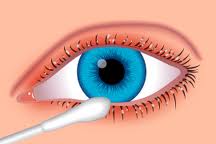 Blepharoconjunctivitis is an inflammation of the eyelids. It causes redness of the eye, a burning or foreign body sensation, excessive tearing, itching, sensitivity to light, red and swollen eyelids, blurred vision, frothy tears, dry eyes, flaking at the base of the lashes, or crusting of the eyelashes upon awakening.Common causes for Blepharoconjunctivitis are bacteria (Staphylococcus) and scalp dandruff or problem with the oil glands in the eyelid. Treatment involves keeping eyelids clean and free of crusts. Warm compresses should be applied to loosen crusts, followed by a light scrubbing with a cotton swab or a wash rag with few drops of water and baby shampoo.Blepharoconjunctivitis rarely goes away completely, most patients must maintain an eyelid hygiene routine for life. If the Blepharoconjunctivitis is severe, Dr Gupta may also prescribe antibiotic and steroid combination eyedrops, ointment or oral antibiotic pills. Systane kit is available with Artificial Tears, Omega 3 oral soft gels to improve the tear film and an Eyelid Wipe, so it is convenient to take even during travel. Once eyelids are clean, plugs can be inserted by Dr Gupta for moisture.